.Intro:16 counts[1-8] Walk RLR, Kick L, Walk Back LRL, Touch R[9-16] Cross R, Point L, Cross L, Point R, Point Switch x 3, Flick L(Bridge on Wall 3)[17-24] Rock L, Recover R , Shuffle L Back, Rock R Back, Recover L, Kick Ball Step R[25-32] Pivot 1/4 L x 2, Jazzbox RBridge : On Wall 3 ( After 9-16 counts, face to 12:00)[1-8] Mambo L, Stomp R & Clap x 3Countinue with [9-16] Cross R, Point L…Tag  :After Wall 4 (face to 6:00)[1-4] Hold, R Arm UpThe music slows down, countinue with [1-8] Walk RLR Kick R…Ending: After Wall 8 (face to 12:00)[1-4]Stomp R & Clap x 3 (face to 12:00)Tomohiro Iizuka : petitchienvalse@yahoo.co.jp – http://howdycountry.netBella Ciao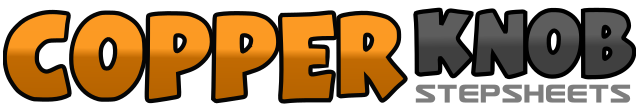 .......Count:32Wall:2Level:Improver.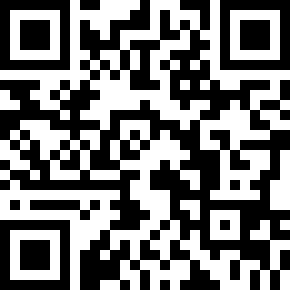 Choreographer:Tomohiro Iizuka (JP) - September 2019Tomohiro Iizuka (JP) - September 2019Tomohiro Iizuka (JP) - September 2019Tomohiro Iizuka (JP) - September 2019Tomohiro Iizuka (JP) - September 2019.Music:Bella Ciao (Música Original da Série La Casa De Papel)Bella Ciao (Música Original da Série La Casa De Papel)Bella Ciao (Música Original da Série La Casa De Papel)Bella Ciao (Música Original da Série La Casa De Papel)Bella Ciao (Música Original da Série La Casa De Papel)........1-4Walk forward RLR, Kick L forward5-8Walk back LRL, Touch R back1-4Cross R over left , Point L to left side, Cross L over right, Point R to right side&5Step R beside left, Point L to left side,&6Step L beside right, Point R to right side,&7Step R beside left, Point L to left side,8Flick L behind right1-2Step Rock L forward, Recover R3&4Step L back, Step R across left , Step L back5-6Step Rock R back, Recover L7&8Kick R forward, Ball Change R, Step L forward1-2Step R forward, Pivot 1/4 L (9:00)3-4Step R forward, Pivot 1/4 L (6:00)5-8Cross R over left, Step L back, Step R to right side, Step L forward1-4Step Rock L forward, Recover R, Step back L, Hold5-8Stomp R beside left & Clap x 3, Hold1-4Hold weight on left, R arm stretch out and up1-4Stomp R beside left & Clap x 3, Hold